Printmaking Class Supply List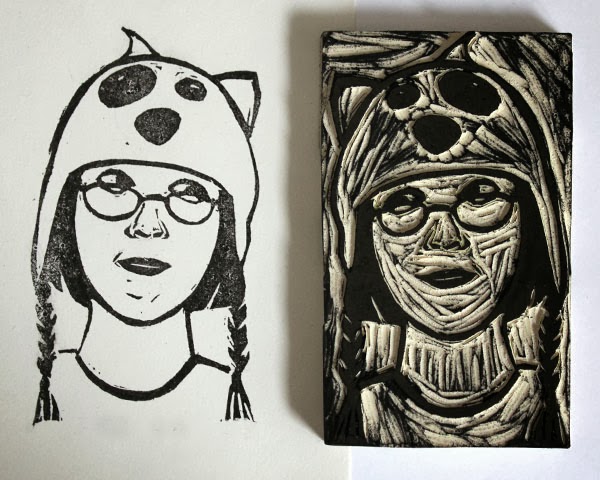 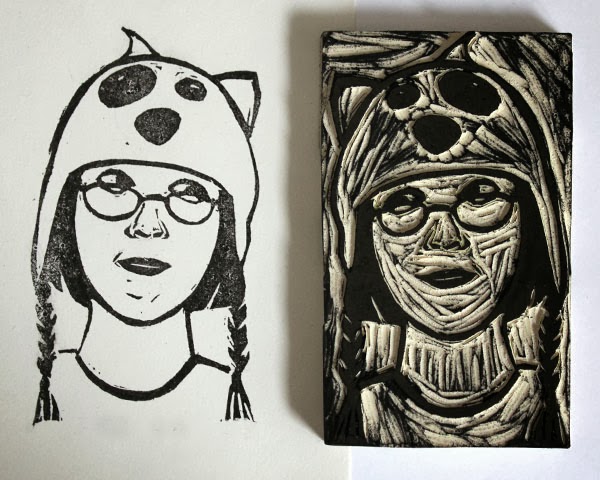 Students will need to purchase their own paper on which to print.The instructor will go over the specific papers needed on the first day of class.